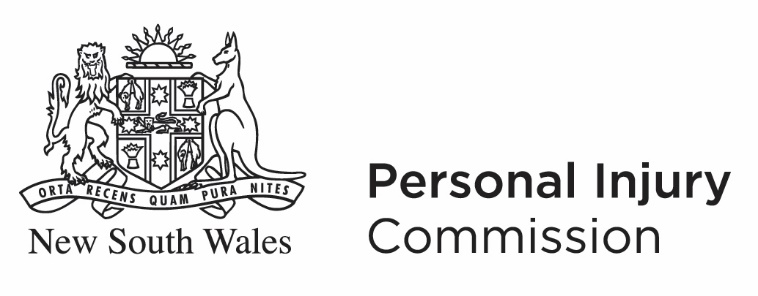 List of stakeholder organisations invited to make submissions to the Initial Review of the Personal Injury Commission RulesThe Personal Injury Stakeholder Reference Group Unions New South Wales SIRAIcareThe CTP Stakeholder Reference GroupIROThe Law Society of NSW The Bar Association of NSW Ai Group, Australian Federation of Employers and Industries, NSW Business ChamberRoyal Australasian College of Physicians, The Royal Australian and New Zealand College of Psychiatrists and The Royal Australasian College of Surgeons